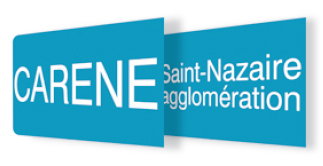 La CARENE Saint-Nazaire Agglomération(10 communes / 125 000 habitants)Communauté d’Agglomération de la REgion Nazairienne et de l’EstuaireDirection du Cycle de l’Eau – Service Exploitation de l’AssainissementRecrute Un(e) Responsable de l’Unité Traitement (H/F) Cadre d’emploi des techniciens territoriaux La CARENE – Saint Nazaire Agglomération est un EPCI regroupant 10 communes et qui assure les compétences de l’assainissement des eaux usées et de l’assainissement des eaux pluviales.Territoire dynamique, placé entre le littoral et le marais de Brière, les enjeux environnementaux sont importants avec plus de 1000km de réseaux de collecte et 9 stations d’épurations des eaux usées.Au sein de la Direction Générale Adjointe du Cadre de Vie et de la Direction du Cycle de l’Eau, le/la responsable de l’Unité Traitement sera placé sous l’autorité du Responsable de Service Exploitation de l’Assainissement.Il/elle aura en charge l’exploitation en régie des stations d’épuration communautaires et le management des équipes.Poste avec déplacements réguliers sur différents sites de traitement. Activités principales :Assurer le management opérationnel et l’encadrement de proximité d’une unité de 10 agents (3 chefs d’équipe + 7 adjoints techniques). Accompagner, animer et apporter un soutien technique aux agents. Définir les objectifs collectifs, individuels et veiller à leur atteinte. Assurer à la bonne exécution des plannings de travail, tout en veillant à la bonne répartition des activités entre les agents, en fonction des besoins du service et des priorités d’exploitation,Etre en expertise sur le pilotage du traitement,En collaboration avec les chefs d’équipe et dans un souci de continuité de service, suivre le bon fonctionnement des 9 stations d’épuration communautaires, dont 2 stations d’épuration principales à St Nazaire et Montoir de Bretagne de 102 000 et 75 000 équivalents habitants + 7 stations d’épuration de capacité comprise entre 280 et 7600 EH, avec différents procédés de traitement : boue activée, membranaire, biodisque, lagune, lit planté de roseaux…En lien avec le responsable de l’Unité Autosurveillance et Environnement, assurer le suivi réglementaire des ouvrages en lien notamment avec la DDTM et la DREAL. Assurer la transmission réglementaire des données d’autosurveillance,Etablir le budget de son unité et veillez au respect du budget alloué,Assurer la mise en œuvre et le suivi des marchés publics et des prestations de service liés à l’activité de l’unité,Participer à la mise en œuvre d’une exploitation optimisée des ouvrages de traitement en développant l’entretien préventif. Etre référent et pilote du déploiement de la GMAO,En collaboration avec les autres services, participer aux projets et travaux de création/réhabilitation/optimisation des stations d’épuration,Participer à la démarche d’amélioration continue des conditions de travail dans le cadre de la prévention des risques au travail ; faire appliquer les consignes de sécuritéAssurer le suivi de l’activité et des indicateurs d’exploitation de l’unité, contribuer à la réalisation des différents bilans d’activitéAssurer un rôle de conseil et d’alerte auprès de la Direction, proposer des axes d’améliorations et/ou d’optimisations du service public Compétences recherchées :Avoir de solides compétences en management,Disposer d’une formation sur le traitement des eaux usées (Bac +2 minimum) et/ou une expérience en exploitation de stations d’épuration,Avoir des connaissances en chimie de l’eau,Connaitre les procédures de passation des marchés publics, être en capacité de faire des consultations d’entreprises (analyse du besoin, demande de devis formalisés, rédaction d’un cahier des charges, analyse des offres…), contrôler les prestations et matériels, valider les attachements ou factures,Maîtrise des outils informatiques, capacités à développer ou à adapter des applications métiers pour l’activité,Etre en capacité d’être habilité en électricité (non électricien)Etre en mesure de faire un pré-diagnostic en cas de défaillance d’un équipement et avoir des connaissances en maintenance, Capacité à travailler en transversalité et en collaboration avec les unités techniques et administratives de la Direction du Cycle de l’Eau,Etre capable d’organiser méthodologiquement son travail, être rigoureux et autonome,Savoir rendre compte à la hiérarchie, transmettre les informations à l’ensemble de l’équipe. Intelligence et capacités relationnelles, avoir l’esprit du dialogue, aptitude à la concertation, être à l’écoute et s’adapter,Sens du service public, de l’organisation, des responsabilités et de l’initiative,Avoir la volonté d’évolution et de développement des connaissances,Permis VL obligatoire.Adresser votre candidature (CV + lettre de motivation) :Monsieur le Président de la CARENEBP 305 - 44605 - SAINT NAZAIRE CEDEXTél. 02 51 16 48 48Avant le 26 novembre 2021